  MADONAS NOVADA PAŠVALDĪBA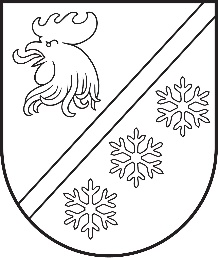 Reģ. Nr. 90000054572Saieta laukums 1, Madona, Madonas novads, LV-4801 t. 64860090, e-pasts: pasts@madona.lv ___________________________________________________________________________MADONAS NOVADA PAŠVALDĪBAS DOMESLĒMUMSMadonā2024. gada 30. aprīlī						        	     		           Nr. 274								                  (protokols Nr. 7, 38. p.)				Par dzīvojamai mājai Ozolu ielā 14, Lubānā, Madonas novadā, funkcionāli nepieciešamā zemesgabala pārskatīšanas uzsākšanu    	Madonas novada pašvaldībā  saņemts SIA “Madonas namsaimnieks” iesniegums (reģistrēts Madonas novada pašvaldībā ar reģ. Nr. 2.1.3.1/23/3115) par daudzdzīvokļu dzīvojamai mājai Ozolu ielā 14, Lubānā, Madonas novadā atsavināšanas tiesību izmantošanas procesa uzsākšanu. 	Madonas novada pašvaldība konstatē sekojošu:Īpašuma tiesības uz būvju nekustamo īpašumu Ozolu iela 14, Lubānā, Madonas novadā, kadastra Nr. 7013 505 0002, kura sastāvā ir dzīvojamā māja ar kadastra apzīmējumu 7013 005 0004 002, kura sastāv no 44 dzīvokļu īpašumiem , nostiprinātas Lubānas pilsētas zemesgrāmatā nodalījumā Nr. 140. Īpašums pilnībā sadalīts dzīvokļu īpašumos.Namīpašums ar adresi Ozolu iela 14, Lubānā, atrodas uz zemes vienības ar kadastra apzīmējumu 7013 005 0024 ar kopējo platību 21167 m2 ar adresi Ozolu iela 14.Nekustamā īpašuma Ozolu iela 14, Lubāna, Madonas novads, ar kadastra Nr. 7013 005 0024 īpašuma tiesības nostiprinātas uz fiziskas personas vārda, Lubānas pilsētas zemesgrāmatas nodalījumā Nr. 100000451665 .Funkcionāli nepieciešamais zemesgabals atrodas arī uz daļas no nekustamā īpašuma Stacijas iela 8A, Lubāna, kurš pieder fiziskai personai un īpašuma tiesības nostiprinātas Lubānas pilsētas zemesgrāmatas nodalījumā Nr. 4Iesniegumam ir pievienota 19.06.2023. kopsapulces protokola Nr. 2 pielikuma Nr. 8 kopija, saskaņā ar kuru dzīvokļu īpašnieku kopība nolēma izmantot zemes atsavināšanas tiesības atbilstoši Piespiedu dalītā īpašuma privatizētajās daudzdzīvokļu mājās izbeigšanas likumam un izteica vēlmi iegūt īpašumā mājai funkcionāli nepieciešamo zemesgabalu atbilstoši iesniegumam pievienotajam plānam.Izvērtējot SIA ”Madonas namsaimnieks” iesniegtos dokumentus un pašvaldības rīcībā esošos dokumentus un ņemot vērā Lubānas apvienības pārvaldes teritorijas plānojumu; pamatojoties uz likuma “Par valsts un pašvaldību dzīvojamo māju privatizāciju” 28. panta trešo daļu, Piespiedu dalītā īpašuma privatizētajās daudzdzīvokļu mājās izbeigšanas likuma 5. panta ceturto un piekto daļu, Madonas novada pašvaldības saistošajiem noteikumiem Nr. 12 “Par dzīvojamai mājai funkcionāli nepieciešamā zemesgabala pārskatīšanu”, Ministru kabineta 2015. gada 8. septembra noteikumu Nr. 522 “Privatizējamai dzīvojamai mājai funkcionāli nepieciešamā zemes gabala noteikšanas kārtība” 3., 7., 18., 21. punktu, Ministru kabineta 2013. gada 30. aprīļa noteikumu Nr. 240 ”Vispārīgie teritorijas plānošanas, izmantošanas un apbūves noteikumi”11. punktu, ņemot vērā 17.04.2024. Uzņēmējdarbības, teritoriālo un vides jautājumu komitejas atzinumu, atklāti balsojot: PAR - 15 (Agris Lungevičs, Aigars Šķēls, Aivis Masaļskis, Artūrs Čačka, Arvīds Greidiņš, Gatis Teilis, Gunārs Ikaunieks, Iveta Peilāne, Kaspars Udrass, Māris Olte, Rūdolfs Preiss, Sandra Maksimova, Valda Kļaviņa, Vita Robalte, Zigfrīds Gora), PRET - NAV, ATTURAS - NAV, Madonas novada pašvaldības dome NOLEMJ:Uzsākt pārskatīt dzīvojamai mājai Ozolu  ielā 14, Lubānā, Madonas novadā, funkcionāli nepieciešamā zemesgabala robežas.Lēmums par zemesgabala pārskatīšanas uzsākšanu publicējams Madonas novada pašvaldības tīmekļvietnē www.madona.lv.Pielikumā: Funkcionāli nepieciešamā zemesgabala projekts. Domes priekšsēdētājs					             A. Lungevičs	Čačka 28080793